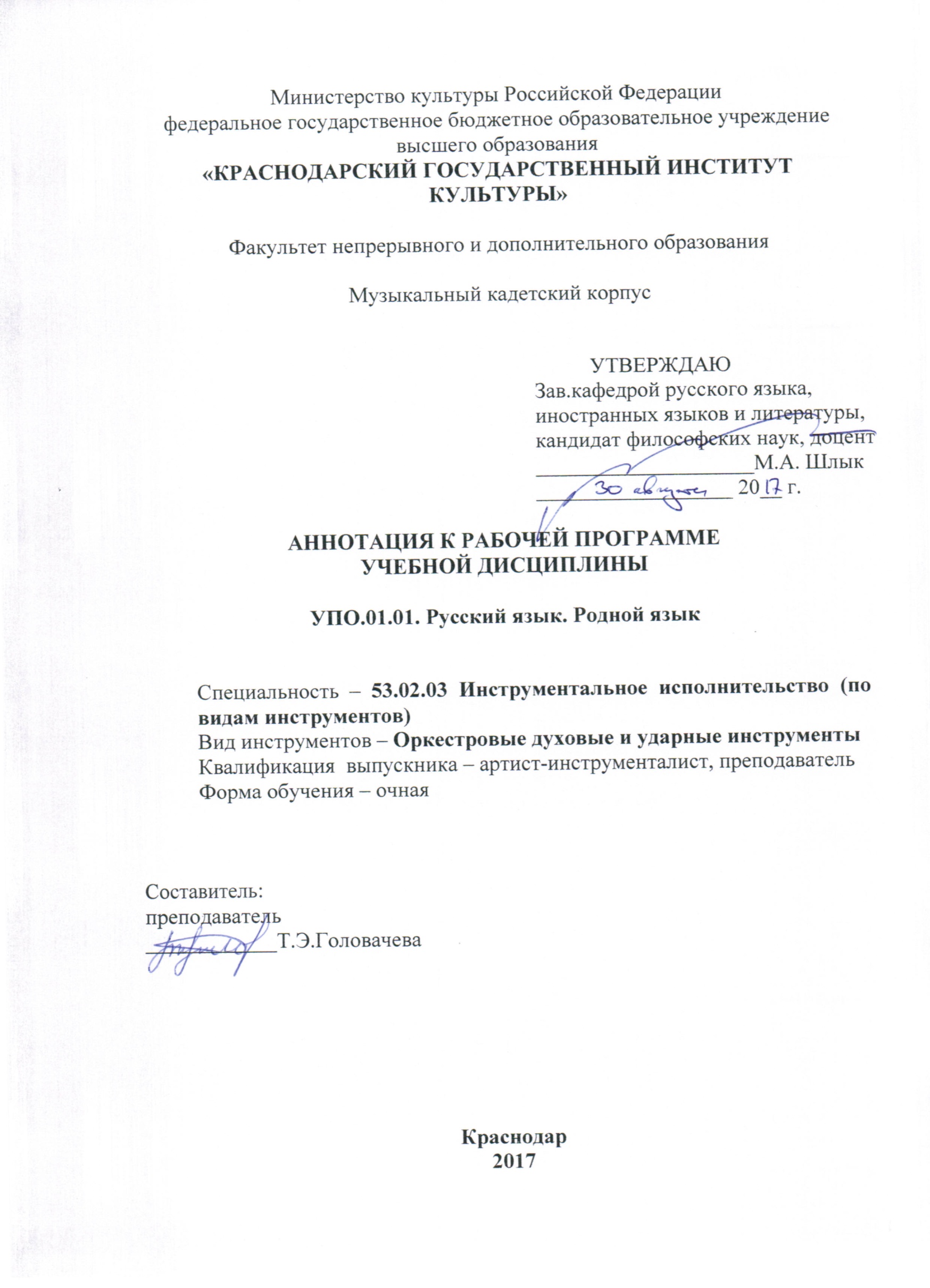 1. ЦЕЛИ И ЗАДАЧИ ОСВОЕНИЯ ДИСЦИПЛИНЫ1. Изучение системы русского языка и функционирования её в речи;2. Развитие устной и письменной речи учащихся в соответствии с нормами русского литературного языка;3. Развитие языкового чутья, воспитание чувства любви к родному языку, интереса к его изучению;4. Патриотическое, духовное и эстетическое воспитание обучающихся средствами русского языка.Основные принципы, определяющие содержание и построение программы.1. Принцип системности обусловливает отбор, интерпретацию и организацию теоретических сведений. При этом система рассматривается как совокупность единиц языка, связанных между собой системными отношениями. Систематизация теоретических сведений облегчает усвоение обучающимися строения и значения языковых единиц. Этот принцип позволяет не изолировать формирование и совершенствование коммуникативной компетенции от формирования языковой компетенции.2. С принципом системности тесно связан принцип изоморфизма - наличия общих признаков у единиц разных уровней языковой системы. Реализация этого принципа позволяет использовать одни и те же методы и приёмы при изучении разноуровневых языковых единиц. Так, методы и приёмы изучения членов предложения облегчают изучение видов придаточных предложений. Системность изложения теоретических сведений о языке определяет систему заданий, обеспечивающих формирование практических умений и навыков.3. Изучение системы языка является основой обучения речи, её совершенствования и развития. Это означает теснейшую связь работы по развитию речи с изучением теории. Язык/речь — двуликий Янус, одна сторона которого обращена к языку, другая - к речи. Язык существует в речи, речь - реализация языковой системы. Язык нельзя изучать вне речи, речь нельзя изучать без опоры на язык. Эти общие положения определяют необходимость интеграции языка и речи в школьной практике. Совершенствование речи должно быть тесно связано с изучением теории, раскрывающей систему языка, его закономерности.4. Структурно-семантическое направление - определяет многоаспектное освещение языковых единиц, учёта формы (структуры), смысла (семантики) и функции единиц языка. Триада - форма, семантика и функция - определяет характер построения программы. Последовательно отмечаются формальные и семантические свойства языковых единиц, так как структурные признаки создают объективные условия для классификации и квалификации единиц языка и речи, а значения (языковое и речевое) корректируют и дополняют структурно-семантические показатели.5. Функциональный подход требует учёта функций единиц языка при обучении речи. Функциональный подход к изучению языка обусловил внимание к тексту. Комплексный анализ текста рассматривается не только как задание обучающего характера, как эффективный способ проверки знаний учащихся, но и как важнейшее условие формирования умения строить тексты разных типов и жанров. Анализ текстов разных типов учит школьников внимательно относиться к их строению, к синтаксическим конструкциям, к лексико-фразеологическому наполнению, развивает языковое чутьё учащихся, так как позволяет оценить стилистические характеристики слов и предложений. Определение стиля текста - одно из постоянных требований при анализе текста. Развитое языковое чутьё помогает осознать уместность языковых средств разных стилей в различных речевых ситуациях. Развитие языкового чутья учащихся - забота преподавателя на каждом уроке, при выполнении каждого задания: что лучше? что точнее? Особенно это важно при изучении лексики и фразеологии. Развитое языковое чутьё помогает выбирать языковые средства в зависимости от цели высказывания и ситуации общения, ценить красоту русского слова, выразительность фразеологии, убережёт от употребления вульгарных слов и выражений и т. д.6. Принцип историзма позволяет:- связать прошлое с настоящим;- показать связь истории языка с историей общества (например, при изучении фразеологии, лексики и т. д.);- показать источники обогащения словарного состава, причины этого явления;- выяснить причины богатейшей русской синонимики;- объяснить многие фонетические явления (наличие беглых гласных, исторические и позиционные чередования звуков, правописание слов с шипящими и т. д.).Огромное значение имеет и то, что исторические сведения вызывают интерес учащихся к изучению языка, облегчают усвоение его законов и т. д.7. Внимание к переходным явлениям заставляет обучающихся размышлять над живыми языковыми процессами, постоянно происходящими в речи и нередко изменяющими систему языка.Принцип системности обусловливает необходимость квалификации всех речевых фактов, а не только отдельных типичных явлений, выхваченных из системы язык/речь. Учёт системных связей и отношений показывает наличие в языке и особенно в речи переходных явлений, характерных для всех уровней языковой системы. Переходные явления, совмещающие свойства разных классификационных единиц, отражают жизнь языка в речи, системные связи и отношения между языковыми единицами. Примером переходных явлений могут быть функциональные омонимы - этимологически родственные слова, нередко близкие по лексическому значению, но относящиеся к разным частям речи: хорошо -краткое прилагательное среднего рода, хорошо - наречие, хорошо — слово категории состояния, хорошо – частица и др. Функциональные омонимы объединяются единством звукового состава (омокомплекса), но чётко различаются посинтаксической функции. Многочисленны переходные явления и в области синтаксиса: многозначные члены предложения, многозначные виды придаточных и т. д.8. Принцип преемственности и перспективности обусловливает положение теоретических сведений в учебнике и постепенное усложнение упражнений в сборниках заданий и рабочих тетрадях. Основные теоретические сведения, определяющие работу по развитию связной речи (понятие о тексте, типы текста, его стилистические свойства, ключевые слова и т. д.). В дальнейшем при изучении теории знания обучающихся расширяются и углубляются (например, при изучении морфологии последовательно раскрывается связь частей речи с типами текста).Разнообразные виды работы с текстом вводятся постепенно с учётом возрастных особенностей школьников и характера изучаемого лингвистического материала.Последовательно на страницах учебника и сборников заданий обращается внимание на правильное произношение, на ошибки в образовании форм слов.Изложенные принципы способствуют развитию мышления учащихся и их познавательной деятельности.2. МЕСТО ДИСЦИПЛИНЫ В СТРУКТУРЕ ОПОП СПОДисциплина входит в общеобразовательный учебный цикл, реализующий федеральный государственный образовательный стандарт основного общего образования.3. ТРЕБОВАНИЯ К РЕЗУЛЬТАТАМ ОСВОЕНИЯ СОДЕРЖАНИЯ ДИСЦИПЛИНЫВ результате освоения учебной дисциплины, артист-инструменталист, преподаватель должен обладать общими и профессиональными компетенциями, включающими в себя способность:а) общих компетенций (ОК):ОК 2. Организовывать собственную деятельность, определять методы и способы выполнения профессиональных задач, оценивать их эффективность и качество.ОК 3. Решать проблемы, оценивать риски и принимать решения в нестандартных ситуациях.ОК 4. Осуществлять поиск, анализ и оценку информации, необходимой для постановки и решения профессиональных задач, профессионального и личностного развития.ОК 6. Работать в коллективе, эффективно общаться с коллегами, руководством.ОК 8. Самостоятельно определять задачи профессионального и личностного развития, заниматься самообразованием, осознанно планировать повышение квалификации.ОК 11. Использовать в профессиональной деятельности личностные, метапредметные, предметные результаты освоения основной образовательной программы основного общего образования в профессиональной деятельности.ОК 12. Использовать в профессиональной деятельности умения и знания учебных дисциплин и профильных учебных дисциплин федерального государственного образовательного стандарта среднего общего образования.б) профессиональных компетенций (ПК) ПК 1.3. Осваивать сольный, ансамблевый, оркестровый исполнительский репертуар в соответствии с программными требованиями.ПК 1.4. Выполнять теоретический и исполнительский анализ музыкального произведения, применять базовые теоретические знания в процессе поиска интерпретаторских решений.ПК 2.8. Владеть культурой устной и письменной речи, профессиональной терминологией.В результате освоения учебной дисциплины «Русский язык. Родной язык» обучающиеся, овладевают умениями и навыками, включающими в себя способность:- Организовывать собственную деятельность, определять методы и способы выполнения профессиональных задач, оценивать их эффективность и качество.- Решать проблемы, оценивать риски и принимать решения в нестандартных ситуациях.- Осуществлять поиск, анализ и оценку информации, необходимой для постановки и решения профессиональных задач, профессионального и личностного развития.- Работать в коллективе, эффективно общаться с коллегами, руководством.- Самостоятельно определять задачи профессионального и личностного развития, заниматься самообразованием, осознанно планировать повышение квалификации.- Использовать в профессиональной деятельности личностные, метапредметные, предметные результаты освоения основной образовательной программы основного общего образования в профессиональной деятельности.-Использовать в профессиональной деятельности умения и знания учебных дисциплин и профильных учебных дисциплин федерального государственного образовательного стандарта среднего общего образования.- Осваивать сольный, ансамблевый, оркестровый исполнительский репертуар в соответствии с программными требованиями.- Выполнять теоретический и исполнительский анализ музыкального произведения, применять базовые теоретические знания в процессе поиска интерпретаторских решений.- Владеть культурой устной и письменной речи, профессиональной терминологией.Кроме этого, личностными результатами освоения обучающимися учебной дисциплины  являются:- понимание русского языка как одной из основных национально-культурных ценностей русского народа, его роли в развитии интеллектуальных, творческих способностей и морально-нравственных качеств личности;- осознание эстетической ценности русского языка; уважительное отношение к русскому языку, гордость за него; потребность сохранить чистоту русского языка как явления национальной культуры;-  способность к самооценке речевого поведения; стремление к речевому самосовершенствованию; понимание значения русского языка в процессе получения школьного образования и самообразования;-  достаточный объём словарного запаса и грамматических средств для свободного выражения мыслей и чувств в процессе общения; готовность к успешной профессиональной, социальной деятельности.Особенно органично предмет «Русский язык» связан с литературой и историей. Закономерности русского языка иллюстрируются примерами из русской классической и современной литературы.Функционирование средств языка в речи представлено не только словосочетаниями и  предложениями, но и текстами разных стилей и жанров.Центральное место в школьном курсе русского языка занимает литературный язык - лучшая часть общенародного языка, его ядро, для которого характерна система норм. Систему норм держит статика, а динамика языка совершается в речи. Очевидна связь русского языка с жизнью общества, его историей.Изменения в звуковой системе языка, развитие лексики и фразеологии находят объяснение в этимологических справочниках, в изложении, хотя и очень кратком, исторических событий, взаимодействия русского народа с другими народами и т. д.Самобытность русского языка, его исключительные жизненные потенции подчиняют заимствованные слова и выражения русским правилам функционирования, нередко изменяя звуковой и морфемный состав заимствований, утрачивающих при этом своё чужеземное обличье.Метапредметными результатами освоения выпускниками основной школы программы по русскому языку на углублённом уровне являются:1) владение всеми видами речевой деятельности:а) рецептивные(слушание и чтение):- восприятие и понимание на слух текстов разных стилей и жанров; владение разными видами слушания (ознакомительным, детальным, выборочным); восприятие и понимание письменных текстов разных стилей и жанров; владение разными видами чтения (просмотровым, ознакомительным, аналитическим, поисковым);- понимание информации устного и письменного сообщения (темы текста и коммуникативной установки автора, основной мысли и способов её выражения);- способность к самостоятельному поиску информации; способность извлекать информацию из различных источников (учебная литература, Интернет, средства массовой информации); свободное пользование словарями разных типов;- отбор и систематизация материала на определённую тему; способность к преобразованию, сохранению и передаче информации, полученной в результате чтения и слушания;- сопоставление речевых высказываний по разным основаниям (содержание, стилистические особенности, языковые средства);-  умение воспроизводить устный и письменный текст с разной степенью свёрнутости(сжатый/подробный; тезисы, план, конспект);б) продуктивные (говорение и письмо):- определение целей предстоящей речевой деятельности, планирование действий, оценивание достигнутых результатов;- умение выражать своё отношение к действительности и создавать устные и письменные тексты разных стилей и жанров с учётом речевой ситуации (адресата, коммуникативной цели, условий общения);- соблюдение основных языковых норм (орфоэпических, орфографических, лексических, грамматических, пунктуационных) в процессе построения текста в устной и письменной форме;- владение монологической и диалогической формой речи;- соблюдение правил речевого этикета в различных ситуациях общения;- осуществление речевого самоконтроля в различных ситуациях общения, в том числе и в повседневном общении;определение причин коммуникативных неудач;- умение совершенствовать и редактировать собственные тексты;- умение выступать перед аудиторией с жанрами учебно-научной речи (сообщение, доклад и т. п.);- участие в дискуссионных формах общения; владение основными приёмами аргументации. 2) применение приобретённых знаний и умений в повседневной жизни;3) использование родного языка как средства обучения, в том числе на над предметном уровне;4) использование русского языка для эффективного общения со сверстниками и взрослыми в разных ситуациях общения, в том числе при совместной деятельности;5) владение национально-культурными нормами поведения в различных ситуациях межличностного и межкультурного общения.Предметными результатами освоения выпускниками учебной дисциплины являются следующие.К концу 1 года обучения обучающиеся должны уметь:- опознавать орфограммы и пунктограммы в соответствии с изученными правилами;- узнавать самостоятельные и служебные части речи, знать их основные морфологические признаки и синтаксическую роль;- различать и правильно интонировать предложения, различные по цели высказывания и по эмоциональной окраске;- находить грамматическую основу предложения (в простейших случаях);- отличать простое предложение с однородными сказуемыми от сложного предложения;- производить синтаксический и пунктуационный разбор;- слышать и различать звуки, различать звуки и буквы;- в соответствии с принятыми нормами обозначать звуки речи на письме;- пользоваться словарями;- подбирать синонимы и антонимы к слову в предложении и словосочетании;- выявлять в контексте смысловые и стилистические различия синонимов;- производить (выборочно) лексический разбор слова;- обогащать речь фразеологизмами и правильно употреблять их;- совершенствовать текст, устраняя неоправданное повторение слов;- озаглавливать текст, составлять простой план готового текста;- подробно и сжато излагать текст типа повествования, описания, рассуждения в устной и письменной форме с сохранением стиля речи;- самостоятельно строить высказывание.К концу 2 года обучения обучающиеся должны уметь:- различать самостоятельные части речи (существительное, глагол, прилагательное, числительное, наречие, слово категории состояния) по совокупности признаков и аргументировано доказывать принадлежность слова к той или иной части речи;- находить орфограммы в соответствии с изученными правилами;- различать лексические и функциональные омонимы с учётом значения и синтаксической функции слова;- использовать языковые средства, устраняя разнообразное повторение слов в тексте;- производить морфемный и морфологический разбор изученных частей речи;- соблюдать литературные нормы употребления различных частей речи в устной и письменной формах речи;- строить тексты разных типов речи, учитывая при их создании роль изученных частей речи;- анализировать и создавать тексты изученных стилей.К концу 3 года обучения обучающиеся должны уметь:- аргументировано доказывать принадлежность словак той или иной части речи, строя тексты-рассуждения;- производить морфемный и морфологический анализ всех частей речи;- соблюдать литературные нормы употребления различных частей речи в устной и письменной формах речи;- использовать морфологические синонимы;- заменять причастные и деепричастные обороты придаточными предложениями и наоборот;- при построении текстов разных типов учитывать стилистические характеристики слов, относящихся к разным частям речи;- строить тексты с совмещением различных типов речи;- использовать местоимения, наречия, союзы, частицы для связи фрагментов текста.К концу 4 года обучения обучающиеся должны уметь:- произносить предложения с правильной интонацией с учётом знаков препинания, находить смысловой центр предложения;- правильно ставить и объяснять знаки препинания на изученные правила;- находить грамматическую основу простого предложения;- различать основные типы сказуемого;- различать виды второстепенных членов предложения; - определять многозначные члены предложения;- использовать синонимику согласованных и несогласованных определений;- различать виды односоставных предложений, правильно использовать их в речи;- правильно строить предложения с однородными и обособленными членами;- изменять предложения с однородными членами, обособленными членами, синонимическими конструкциями;- правильно интонировать простые осложнённые предложения;- анализировать и строить тексты всех типов, учитываяхудожественно-выразительные возможности изученных синтаксических единиц;- составлять тезисные планы.К концу 5 года обучения обучающиеся должны уметь:- составлять схемы сложных предложений разных типов;- различать смысловые отношения между частями сложных предложений;- правильно ставить знаки препинания;- строить схемы предложений разных типов, особенно сложноподчинённых;- употреблять сложные предложения в речи, учитывая синонимические значения разных типов;- соотносить члены предложения и придаточные предложения;- производить синтаксический анализ сложных предложений разных типов;- различать стилистическую окраску средств связи и правильно их употреблять в зависимости от стиля речи;- строить связное аргументированное высказывание на лингвистическую тему по материалу, изученному на уроках русского языка;- составлять деловые бумаги (заявление, расписку, характеристику, автобиографию);- писать сочинение на литературоведческую тему по изученному произведению;- писать сочинение на свободную тему в разных жанрах и стилях речи;- различать разговорную речь, научный, публицистический, официально-деловой стили, язык художественной литературы;- определять тему, тип и стиль речи, анализировать структуру и языковые особенности текста;- опознавать языковые единицы, выполнять различные виды их анализа;- соблюдать в практике письма основные правила орфографии и пунктуации;- соблюдать нормы русского речевого этикета, уместно использовать паралингвистические (неязыковые) средства общения;- осуществлять речевой самоконтроль, оценивать свою речь с точки зрения её правильности, находить грамматические и речевые ошибки, недочёты, исправлять их, совершенствовать и редактировать собственные тексты.ОБЪЕМ УЧЕБНОЙ ДИСЦИПЛИНЫ Дисциплина реализуется с 1 по 10 семестр. Форма промежуточной аттестации - __________ (зачет, экзамен) в _________ семестре.Вид учебной работыКоличество часов Максимальная учебная нагрузка (всего)786Обязательная аудиторная учебная нагрузка (всего) 686в том числе:Уроки686Самостоятельная работа обучающегося (всего)100